-INDICAÇÃO Nº 5654/2017Sugere ao Poder Executivo Municipal a roçagem e limpeza das dependências de área pública, localizada entre as Ruas Cristal, Jade, Centeio e Antônio M. Filho, no Bairro São Fernando. Excelentíssimo Senhor Prefeito Municipal, Nos termos do Art. 108 do Regimento Interno desta Casa de Leis, dirijo-me a Vossa Excelência para sugerir que, por intermédio do Setor competente, seja realizada a roçagem e limpeza das dependências de área pública, localizada entre as Ruas Cristal, Jade, Centeio e Antônio M. Filho, no Bairro São Fernando, neste município.  Justificativa:Conforme fotos acima, solicitamos a limpeza e roçagem da Praça pública localizada no endereço supracitado, haja vista o mato alto no local, o que vem trazendo transtornos aos munícipes que frequentam o local. Pedimos urgência no atendimento dessa indicação.Plenário “Dr. Tancredo Neves”, em 29 de junho de 2.017.JESUS VENDEDOR-Vereador / Vice Presidente-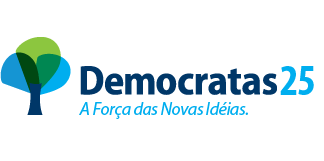 